		FACULTY OF ENGINEERING AND NATURAL SCIENCESEXAM OVERLAP DECLARATION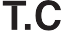 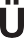 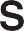 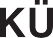 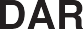 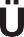 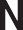 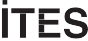 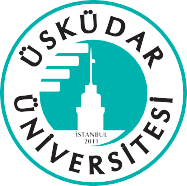 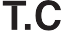 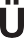 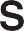 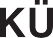 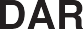 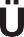 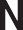 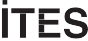 …… / …… / 2021Due to the exam conflict, I cannot take the exam for your ………… course. I hereby submit for your information that I will take the exam for my undergraduate / major …………… course on the specified date and time................................................ (Student Full Name, Signature)Student's Full Name :   	Student Number:                                                                                                                                                               Department:                                                                                                                                                                     Date of Conflicting Exams: ...… / ...… / 2021Hours of Conflicting Exams: ……… /…………Mobile Number:	E-mail:…………………………………………………………………… ……………………………………     NOTE: After this petition is filled, it must be sent via stix to the lecturer who cannot take the exam before the exam.ÜÜ.FR.038   Revizyon No: 1 (24.08.2020)